附录A（资料性附录）委托评估协议书表A.1给出了社会工作服务项目委托评估协议书的样式。表A.1委托评估协议书编号：委托方（甲方）：受托方（乙方）：兹有甲方委托乙方对定：项目进行评估。乙方接受甲方委托。双方经协商达成以下约一、委托评估事项（一）项目评估范围：接受乙方项目评估的，系（二）项目评估的主要内容项目（以下简称项目），共计项。（三）项目评估工作时间要求：项目开展时间自年月日至年月日（四）费用及付款方式1.本协议的评估费为人民币资金、人员工资等有关费用。（大写）元，该费用包括完成评估工作的所有运作2.付款方式：甲方应在本协议签订后20个工作日内向乙方预付％项目评估费，其余_______％项目评估费在乙方提交评估报告后付清。1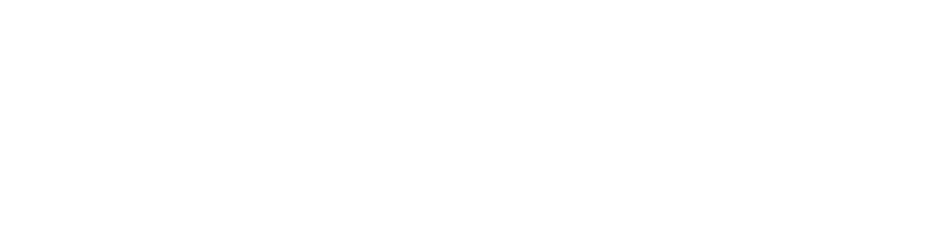 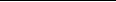 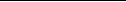 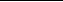 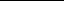 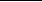 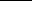 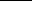 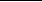 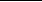 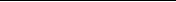 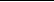 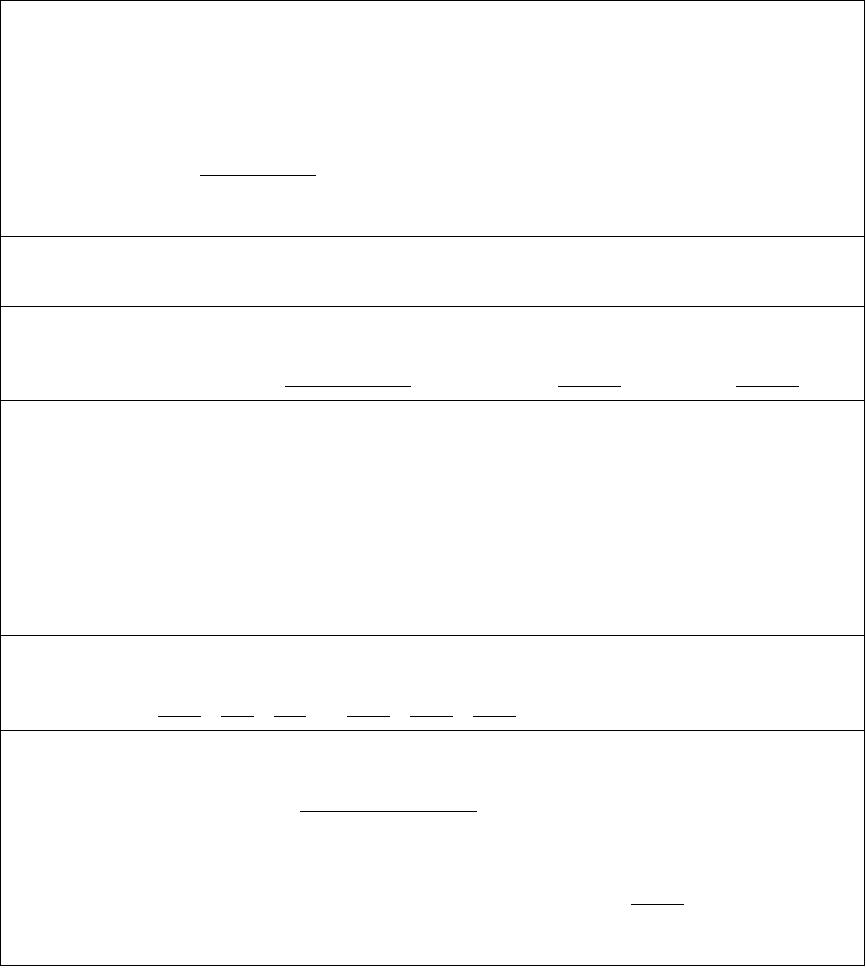 经费划拨至如下账号：开户行：开户名：开户账号：二、双方权利和义务（一）甲方的权利和义务1.甲方的权利（1）甲方对乙方的评估及报告撰写过程享有指导权，对乙方撰写的评估报告成果享有知识产权。（2）甲方有权对乙方在评估工作开展过程中各项工作目标的完成情况、评估经费使用及各项评估指标落实情况进行监督，必要时提出修改意见和建议。（3）对于监督过程中出现的问题，甲方有权对乙方提出整改要求。乙方在整改后仍不能满足开展评估工作条件的，甲方有权终止协议并向乙方追讨全部经费。2.甲方的义务（1）按照合同规定如期向乙方拨付评估工作经费。（2）协调各业务主管部门、各项目承办机构，尽力解决评估工作中遇到的问题，为乙方提供必要的支持和帮助。（二）乙方的权利和义务1.乙方的权利乙方按本协议规定获得评估工作经费；为完成本次评估工作，可以向甲方提出给予必要支持的要求。2.乙方的义务（1）按照约定完成项目评估工作，出具真实、完整、专业的项目评估报告。由于受项目评估工作性质的约束，以及项目执行单位内部控制制度的固有局限性和其他客观因素制约，存在着某些重大错报可能未被发现的风险，因此，乙方的评估责任并不能替代、减轻或免除项目执行单位的项目管理责任。（2）对执行业务过程中知悉的项目执行单位的组织机密严加保密。除法律另有规定外,2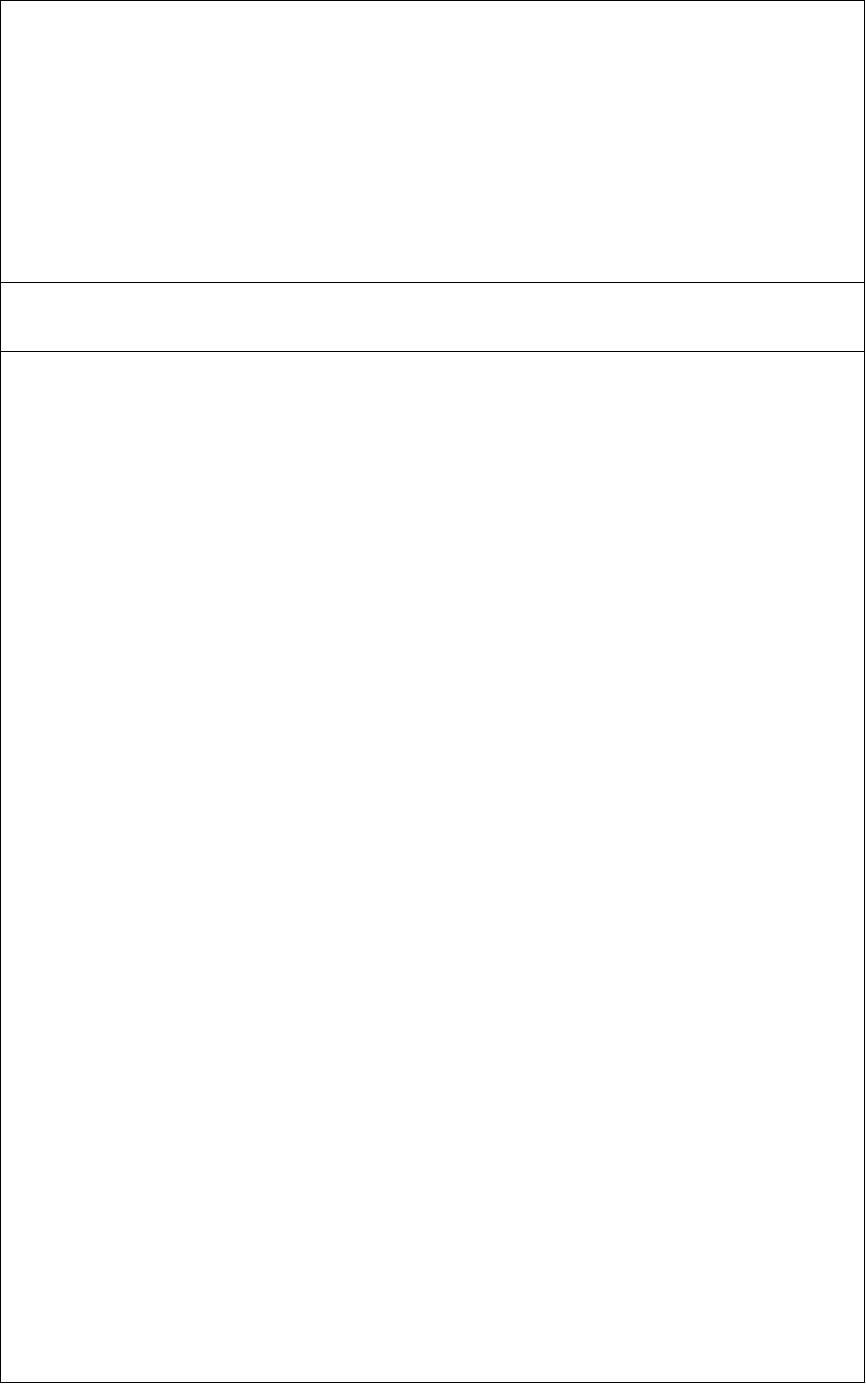 未经项目执行单位同意，乙方不得将其知悉的组织机密和项目执行单位提供的资料对外泄露。（3）根据项目实际完成情况和甲方要求，分期分批出具评估报告（如因项目执行单位未能及时提供评估资料等原因造成延期的，另行商定）。三、违约责任1．任何一方未按约定履行，另一方有权要求对方履行或终止本合约，并保留要求对方赔偿损失的权利。2．对于甲方原因造成乙方工作进度延期，甲方不得追究乙方责任。对于乙方因自身原因未能及时有效地履行本合约，甲方有权不支付相应的评估费用，直至终止合约。3．甲乙双方均应按照《中华人民共和国合同法》承担违约责任。4．本协议书一式四份，甲乙双方各执两份，具有同等法律效力。甲方（盖章）：乙方（盖章）：法定代表人（签字）：法定代表人（签字）：联系人：地址：邮编：电话：传真：联系人：地址：邮编：电话：传真：日期：年月日日期：年月日3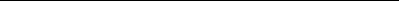 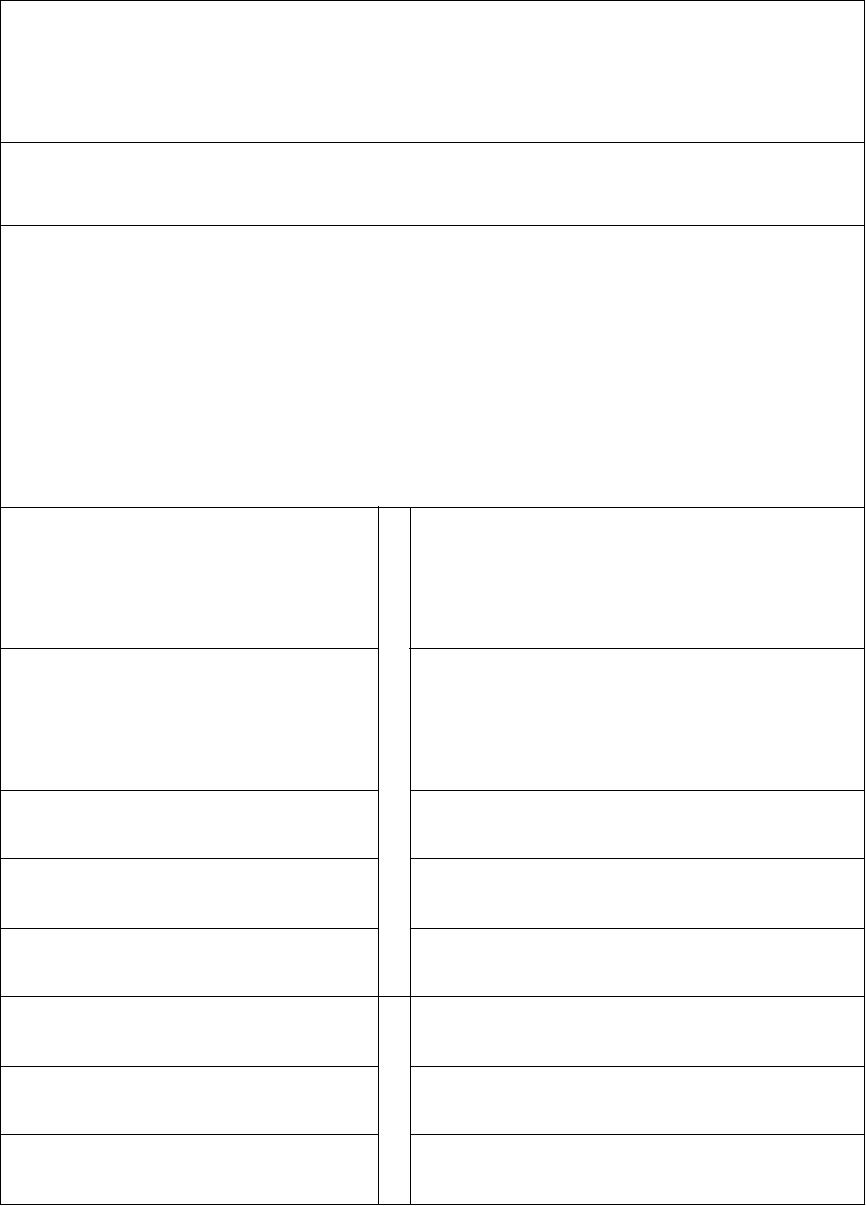 